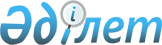 Мәслихаттың 2020 жылғы 9 қаңтардағы № 397 "Федоров ауданының 2020-2022 жылдарға арналған аудандық бюджеті туралы" шешіміне өзгерістер енгізу туралы
					
			Мерзімі біткен
			
			
		
					Қостанай облысы Федоров ауданы мәслихатының 2020 жылғы 20 қазандағы № 474 шешімі. Қостанай облысының Әділет департаментінде 2020 жылғы 22 қазанда № 9503 болып тіркелді. Мерзімі өткендіктен қолданыс тоқтатылды
      2008 жылғы 4 желтоқсандағы Қазақстан Республикасы Бюджет кодексінің 106-бабына, "Қазақстан Республикасындағы жергілікті мемлекеттік басқару және өзін-өзі басқару туралы" 2001 жылғы 23 қаңтардағы Қазақстан Республикасы Заңының 6-бабына сәйкес Федоров аудандық мәслихаты ШЕШІМ ҚАБЫЛДАДЫ:
      1. Мәслихаттың 2020 жылғы 9 қаңтардағы № 397 "Федоров ауданының 2020-2022 жылдарға арналған аудандық бюджеті туралы" шешіміне (2020 жылғы 15 қаңтарда Қазақстан Республикасы нормативтік құқықтық актілерінің эталондық бақылау банкінде жарияланған, нормативтік құқықтық актілерді мемлекеттік тіркеу тізілімінде № 8882 болып тіркелген) мынадай өзгерістер енгізілсін:
      көрсетілген шешімнің 1-тармағы жаңа редакцияда жазылсын:
      "1. Федоров ауданының 2020-2022 жылдарға арналған аудандық бюджеті тиісінше 1, 2 және 3-қосымшаларға сәйкес, оның ішінде 2020 жылға мынадай көлемдерде бекітілсін:
      1) кірістер – 6322946,4 мың теңге, оның ішінде:
      салықтық түсімдер бойынша – 1116719,0 мың теңге;
      салықтық емес түсімдер бойынша – 39094,0 мың теңге;
      негізгі капиталды сатудан түсетін түсімдер бойынша – 56222,0 мың теңге;
      трансферттер түсімі бойынша – 5110911,4 мың теңге;
      2) шығындар – 6937899,8 мың теңге;
      3) таза бюджеттік кредиттеу – 500063,3 мың теңге, оның ішінде:
      бюджеттік кредиттер – 526347,3 мың теңге;
      бюджеттік кредиттерді өтеу – 26284,0 мың теңге;
      4) қаржы активтерімен операциялар бойынша сальдо – 25636,8 мың теңге, оның ішінде:
      қаржы активтерін сатып алу – 25636,8 мың теңге;
      5) бюджет тапшылығы (профициті) – -1140653,5 мың теңге;
      6) бюджет тапшылығын қаржыландыру (профицитін пайдалану) – 1140653,5 мың теңге.";
      көрсетілген шешімнің 1, 2 және 3-қосымшалары осы шешімнің 1, 2 және 3-қосымшаларына сәйкес жаңа редакцияда жазылсын.
      2. Осы шешім 2020 жылғы 1 қаңтардан бастап қолданысқа енгізіледі. Федоров ауданының 2020 жылға арналған аудандық бюджеті Федоров ауданының 2021 жылға арналған аудандық бюджеті Федоров ауданының 2022 жылға арналған аудандық бюджеті
					© 2012. Қазақстан Республикасы Әділет министрлігінің «Қазақстан Республикасының Заңнама және құқықтық ақпарат институты» ШЖҚ РМК
				
      Сессия төрайымы 

Т. Решетникова

      Аудандық мәслихат хатшысының міндетін атқарушы 

О. Ковалева
Федоров аудандық
мәслихатының
2020 жылғы 20 қазандағы
№ 474 шешіміне
1-қосымшаМәслихаттың
2020 жылғы 9 қаңтардағы
№ 397 шешіміне
1-қосымша
Санаты
Санаты
Санаты
Санаты
Санаты
Сомасы, мың теңге
Сыныбы
Сыныбы
Сыныбы
Сыныбы
Сомасы, мың теңге
Кіші сыныбы
Кіші сыныбы
Кіші сыныбы
Сомасы, мың теңге
Ерекшелігі
Ерекшелігі
Сомасы, мың теңге
Атауы
Сомасы, мың теңге
I. Кірістер
6322946,4
1
Салықтық түсімдер
1116719,0
01
Табыс салығы
609819,0
1
Корпоративтік табыс салығы
230514,0
2
Жеке табыс салығы
379305,0
03
Әлеуметтік салық
340377,0
1
Әлеуметтік салық
340377,0
04
Меншікке салынатын салықтар
88233,0
1
Мүлікке салынатын салықтар
85740,0
5
Бірыңғай жер салығы
2493,0
05
Тауарларға, жұмыстарға және қызметтерге салынатын ішкі салықтар
73841,0
2
Акциздер
3318,0
3
Табиғи және басқа да ресурстарды пайдаланғаны үшін түсетін түсімдер
61539,0
4
Кәсіпкерлік және кәсіби қызметті жүргізгені үшін алынатын алымдар
8984,0
08
Заңдық маңызы бар әрекеттердi жасағаны және (немесе) оған уәкiлеттiгi бар мемлекеттiк органдар немесе лауазымды адамдар құжаттар бергенi үшiн алынатын мiндеттi төлемдер
4449,0
1
Мемлекеттік баж
4449,0
2
Салықтық емес түсiмдер
39094,0
01
Мемлекеттік меншiктен түсетiн кiрiстер
1285,0
5
Мемлекет меншігіндегі мүлікті жалға беруден түсетін кірістер
1207,0
7
Мемлекеттік бюджеттен берілген кредиттер бойынша сыйақылар
35,0
9
Мемлекет меншігінен түсетін басқа да кірістер
43,0
02
Мемлекеттік бюджеттен қаржыландырылатын мемлекеттік мекемелердің тауарларды (жұмыстарды, қызметтерді) өткізуінен түсетін түсімдер 
3,0
1
Мемлекеттік бюджеттен қаржыландырылатын мемлекеттік мекемелердің тауарларды (жұмыстарды, қызметтерді) өткізуінен түсетін түсімдер 
3,0
04
Мемлекеттік бюджеттен қаржыландырылатын, сондай-ақ Қазақстан Республикасы Ұлттық Банкінің бюджетінен (шығыстар сметасынан) қамтылатын және қаржыландырылатын мемлекеттік мекемелер салатын айыппұлдар, өсімпұлдар, санкциялар, өндіріп алулар
1176,0
1
Мұнай секторы ұйымдарынан және Жәбірленушілерге өтемақы қорына түсетін түсімдерді қоспағанда, мемлекеттік бюджеттен қаржыландырылатын, сондай-ақ Қазақстан Республикасы Ұлттық Банкінің бюджетінен (шығыстар сметасынан) қамтылатын және қаржыландырылатын мемлекеттік мекемелер салатын айыппұлдар, өсімпұлдар, санкциялар, өндіріп алулар
1176,0
06
Басқа да салықтық емес түсімдер
36630,0
1
Басқа да салықтық емес түсімдер 
36630,0
3
Негізгі капиталды сатудан түсетін түсімдер
56222,0
01
Мемлекеттік мекемелерге бекітілген мемлекеттік мүлікті сату
17273,0
1
Мемлекеттік мекемелерге бекітілген мемлекеттік мүлікті сату
17273,0
03
Жердi және материалдық емес активтердi сату
38949,0
1
Жердi сату
20039,0
2
Материалдық емес активтерді сату
18910,0
4
Трансферттердің түсімдері
5110911,4
01
Төмен тұрған мемлекеттiк басқару органдарынан трансферттер
61860,5
3
Аудандық маңызы бар қалалардың, ауылдардың, кенттердің, ауылдық округтардың бюджеттерінен трансферттер
61860,5
02
Мемлекеттiк басқарудың жоғары тұрған органдарынан түсетін трансферттер
5049050,9
2
Облыстық бюджеттен түсетін трансферттер
5049050,9
Функционалдық топ
Функционалдық топ
Функционалдық топ
Функционалдық топ
Функционалдық топ
Сомасы, мың теңге
Кіші функция
Кіші функция
Кіші функция
Кіші функция
Сомасы, мың теңге
Бюджеттік бағдарламалардың әкімшісі
Бюджеттік бағдарламалардың әкімшісі
Бюджеттік бағдарламалардың әкімшісі
Сомасы, мың теңге
Бағдарлама
Бағдарлама
Сомасы, мың теңге
Атауы
Сомасы, мың теңге
II. Шығындар
6937899,8
01
Жалпы сипаттағы мемлекеттiк қызметтер
330172,5
1
Мемлекеттiк басқарудың жалпы функцияларын орындайтын өкiлдi, атқарушы және басқа органдар
187259,8
112
Аудан (облыстық маңызы бар қала) мәслихатының аппараты
17021,8
001
Аудан (облыстық маңызы бар қала) мәслихатының қызметін қамтамасыз ету жөніндегі қызметтер
17021,8
122
Аудан (облыстық маңызы бар қала) әкімінің аппараты
170238,0
001
Аудан (облыстық маңызы бар қала) әкімінің қызметін қамтамасыз ету жөніндегі қызметтер 
144236,0
003
Мемлекеттік органның күрделі шығыстары
1000,0
113
Төменгі тұрған бюджеттерге берілетін нысаналы ағымдағы трансферттер
25002,0
2
Қаржылық қызмет
1133,1
459
Ауданның (облыстық маңызы бар қаланың) экономика және қаржы бөлімі
1133,1
003
Салық салу мақсатында мүлікті бағалауды жүргізу
1006,1
010
Жекешелендіру, коммуналдық меншікті басқару, жекешелендіруден кейінгі қызмет және осыған байланысты дауларды реттеу
127,0
9
Жалпы сипаттағы өзге де мемлекеттік қызметтер
141779,6
454
Ауданның (облыстық маңызы бар қаланың) кәсіпкерлік және ауыл шаруашылығы бөлімі
22265,6
001
Жергілікті деңгейде кәсіпкерлікті және ауыл шаруашылығын дамыту саласындағы мемлекеттік саясатты іске асыру жөніндегі қызметтер
22265,6
458
Ауданның (облыстық маңызы бар қаланың) тұрғын үй-коммуналдық шаруашылығы, жолаушылар көлігі және автомобиль жолдары бөлімі
30654,2
001
Жергілікті деңгейде тұрғын үй-коммуналдық шаруашылығы, жолаушылар көлігі және автомобиль жолдары саласындағы мемлекеттік саясатты іске асыру жөніндегі қызметтер
19109,8
067
Ведомстволық бағыныстағы мемлекеттік мекемелер мен ұйымдардың күрделі шығыстары
1879,3
113
Төменгі тұрған бюджеттерге берілетін нысаналы ағымдағы трансферттер
9665,1
459
Ауданның (облыстық маңызы бар қаланың) экономика және қаржы бөлімі
88859,8
001
Ауданның (облыстық маңызы бар қаланың) экономикалық саясаттын қалыптастыру мен дамыту, мемлекеттік жоспарлау, бюджеттік атқару және коммуналдық меншігін басқару саласындағы мемлекеттік саясатты іске асыру жөніндегі қызметтер 
33796,1
113
Төменгі тұрған бюджеттерге берілетін нысаналы ағымдағы трансферттер
55063,7
02
Қорғаныс
4168,0
1
Әскери мұқтаждар
4168,0
122
Аудан (облыстық маңызы бар қала) әкімінің аппараты
4168,0
005
Жалпыға бірдей әскери міндетті атқару шеңберіндегі іс-шаралар
4168,0
04
Бiлiм беру
2905960,5
1
Мектепке дейiнгi тәрбие және оқыту
126864,0
464
Ауданның (облыстық маңызы бар қаланың) білім бөлімі
126864,0
040
Мектепке дейінгі білім беру ұйымдарында мемлекеттік білім беру тапсырысын іске асыруға
126864,0
2
Бастауыш, негізгі орта және жалпы орта білім беру
2676241,5
464
Ауданның (облыстық маңызы бар қаланың) білім бөлімі
2605844,2
003
Жалпы білім беру
2511789,6
006
Балаларға қосымша білім беру
94054,6
465
Ауданның (облыстық маңызы бар қаланың) дене шынықтыру және спорт бөлімі
70397,3
017
Балалар мен жасөспірімдерге спорт бойынша қосымша білім беру
70397,3
9
Бiлiм беру саласындағы өзге де қызметтер
102855,0
464
Ауданның (облыстық маңызы бар қаланың) білім бөлімі
102855,0
001
Жергілікті деңгейде білім беру саласындағы мемлекеттік саясатты іске асыру жөніндегі қызметтер
18280,0
005
Ауданның (облыстық маңызы бар қаланың) мемлекеттiк бiлiм беру мекемелер үшiн оқулықтар мен оқу-әдiстемелiк кешендерді сатып алу және жеткiзу
23102,0
015
Жетім баланы (жетім балаларды) және ата-аналарының қамқорынсыз қалған баланы (балаларды) күтіп-ұстауға қамқоршыларға (қорғаншыларға) ай сайынға ақшалай қаражат төлемі
13914,0
067
Ведомстволық бағыныстағы мемлекеттік мекемелер мен ұйымдардың күрделі шығыстары
3162,0
113
Төменгі тұрған бюджеттерге берілетін нысаналы ағымдағы трансферттер
44397,0
06
Әлеуметтiк көмек және әлеуметтiк қамсыздандыру 
237559,8
1
Әлеуметтiк қамсыздандыру
45318,0
451
Ауданның (облыстық маңызы бар қаланың) жұмыспен қамту және әлеуметтік бағдарламалар бөлімі
34069,0
005
Мемлекеттік атаулы әлеуметтік көмек
34069,0
464
Ауданның (облыстық маңызы бар қаланың) білім бөлімі
11249,0
030
Патронат тәрбиешілерге берілген баланы (балаларды) асырап бағу 
11249,0
2
Әлеуметтiк көмек
162674,3
451
Ауданның (облыстық маңызы бар қаланың) жұмыспен қамту және әлеуметтік бағдарламалар бөлімі
162674,3
002
Жұмыспен қамту бағдарламасы
71520,1
006
Тұрғын үйге көмек көрсету
508,0
007
Жергілікті өкілетті органдардың шешімі бойынша мұқтаж азаматтардың жекелеген топтарына әлеуметтік көмек
17344,6
010
Үйден тәрбиеленіп оқытылатын мүгедек балаларды материалдық қамтамасыз ету
2720,0
014
Мұқтаж азаматтарға үйде әлеуметтік көмек көрсету
43442,0
017
Оңалтудың жеке бағдарламасына сәйкес мұқтаж мүгедектердi мiндеттi гигиеналық құралдармен қамтамасыз ету, қозғалуға қиындығы бар бірінші топтағы мүгедектерге жеке көмекшінің және есту бойынша мүгедектерге қолмен көрсететiн тіл маманының қызметтерін ұсыну
5877,0
023
Жұмыспен қамту орталықтарының қызметін қамтамасыз ету
21262,6
9
Әлеуметтiк көмек және әлеуметтiк қамтамасыз ету салаларындағы өзге де қызметтер
29567,5
451
Ауданның (облыстық маңызы бар қаланың) жұмыспен қамту және әлеуметтік бағдарламалар бөлімі
29567,5
001
Жергілікті деңгейде халық үшін әлеуметтік бағдарламаларды жұмыспен қамтуды қамтамасыз етуді іске асыру саласындағы мемлекеттік саясатты іске асыру жөніндегі қызметтер 
20512,5
011
Жәрдемақыларды және басқа да әлеуметтік төлемдерді есептеу, төлеу мен жеткізу бойынша қызметтерге ақы төлеу
414,0
050
Қазақстан Республикасында мүгедектердің құқықтарын қамтамасыз етуге және өмір сүру сапасын жақсарту
8641,0
07
Тұрғын үй-коммуналдық шаруашылық
1151794,9
1
Тұрғын үй шаруашылығы
370748,6
458
Ауданның (облыстық маңызы бар қаланың) тұрғын үй-коммуналдық шаруашылығы, жолаушылар көлігі және автомобиль жолдары бөлімі
56130,5
003
Мемлекеттік тұрғын үй қорын сақтауды ұйымдастыру
3840,5
004
Азаматтардың жекелеген санаттарын тұрғын үймен қамтамасыз ету
1200,0
070
Қазақстан Республикасында төтенше жағдай режимінде коммуналдық қызметтерге ақы төлеу бойынша халықтың төлемдерін өтеу
51090,0
466
Ауданның (облыстық маңызы бар қаланың) сәулет, қала құрылысы және құрылыс бөлімі
314618,1
003
Коммуналдық тұрғын үй қорының тұрғын үйін жобалау және (немесе) салу, реконструкциялау 
307442,1
004
Инженерлік-коммуникациялық инфрақұрылымды жобалау, дамыту және (немесе) жайластыру
7176,0
2
Коммуналдық шаруашылық
781046,3
458
Ауданның (облыстық маңызы бар қаланың) тұрғын үй-коммуналдық шаруашылығы, жолаушылар көлігі және автомобиль жолдары бөлімі
36104,2
026
Ауданның (облыстық маңызы бар қаланың) коммуналдық меншігіндегі жылу жүйелерін қолдануды ұйымдастыру
8490,0
058
Елді мекендердегі сумен жабдықтау және су бұру жүйелерін дамыту
27614,2
466
Ауданның (облыстық маңызы бар қаланың) сәулет, қала құрылысы және құрылыс бөлімі
744942,1
058
Елді мекендердегі сумен жабдықтау және су бұру жүйелерін дамыту
744942,1
08
Мәдениет, спорт, туризм және ақпараттық кеңістiк
261777,3
1
Мәдениет саласындағы қызмет
116190,8
455
Ауданның (облыстық маңызы бар қаланың) мәдениет және тілдерді дамыту бөлімі
116190,8
003
Мәдени-демалыс жұмысын қолдау
116190,8
2
Спорт
30162,2
465
Ауданның (облыстық маңызы бар қаланың) дене шынықтыру және спорт бөлімі
30162,2
001
Жергілікті деңгейде дене шынықтыру және спорт саласындағы мемлекеттік саясатты іске асыру жөніндегі қызметтер
11211,6
005
Ұлттық және бұқаралық спорт түрлерін дамыту
16939,2
006
Аудандық (облыстық маңызы бар қалалық) деңгейде спорттық жарыстар өткiзу
545,0
007
Әртүрлi спорт түрлерi бойынша аудан (облыстық маңызы бар қала) құрама командаларының мүшелерiн дайындау және олардың облыстық спорт жарыстарына қатысуы
1466,4
3
Ақпараттық кеңiстiк
76305,8
455
Ауданның (облыстық маңызы бар қаланың) мәдениет және тілдерді дамыту бөлімі
71141,8
006
Аудандық (қалалық) кiтапханалардың жұмыс істеуі
63159,8
007
Мемлекеттік тілді және Қазақстан халқының басқа да тілдерін дамыту
7982,0
456
Ауданның (облыстық маңызы бар қаланың) ішкі саясат бөлімі
5164,0
002
Мемлекеттік ақпараттық саясат жүргізу жөніндегі қызметтер
5164,0
9
Мәдениет, спорт, туризм және ақпараттық кеңiстiктi ұйымдастыру жөнiндегi өзге де қызметтер
39118,5
455
Ауданның (облыстық маңызы бар қаланың) мәдениет және тілдерді дамыту бөлімі
11642,0
001
Жергілікті деңгейде тілдерді және мәдениетті дамыту саласындағы мемлекеттік саясатты іске асыру жөніндегі қызметтер
10642,0
032
Ведомстволық бағыныстағы мемлекеттік мекемелер мен ұйымдардың күрделі шығыстары
1000,0
456
Ауданның (облыстық маңызы бар қаланың) ішкі саясат бөлімі
27476,5
001
Жергілікті деңгейде ақпарат, мемлекеттілікті нығайту және азаматтардың әлеуметтік сенімділігін қалыптастыру саласында мемлекеттік саясатты іске асыру жөніндегі қызметтер
10300,5
003
Жастар саясаты саласында іс-шараларды іске асыру
17176,0
09
Отын-энергетика кешенi және жер қойнауын пайдалану
530913,7
1
Отын және энергетика
530913,7
466
Ауданның (облыстық маңызы бар қаланың) сәулет, қала құрылысы және құрылыс бөлімі
530913,7
009
Жылу-энергетикалық жүйені дамыту
530913,7
10
Ауыл, су, орман, балық шаруашылығы, ерекше қорғалатын табиғи аумақтар, қоршаған ортаны және жануарлар дүниесін қорғау, жер қатынастары
29333,9
1
Ауыл шаруашылығы
2154,5
473
Ауданның (облыстық маңызы бар қаланың) ветеринария бөлімі
2154,5
001
Жергілікті деңгейде ветеринария саласындағы мемлекеттік саясатты іске асыру жөніндегі қызметтер
2154,5
6
Жер қатынастары
14083,4
463
Ауданның (облыстық маңызы бар қаланың) жер қатынастары бөлімі
14083,4
001
Аудан (облыстық маңызы бар қала) аумағында жер қатынастарын реттеу саласындағы мемлекеттік саясатты іске асыру жөніндегі қызметтер
14083,4
9
Ауыл, су, орман, балық шаруашылығы, қоршаған ортаны қорғау және жер қатынастары саласындағы басқа да қызметтер
13096,0
459
Ауданның (облыстық маңызы бар қаланың) экономика және қаржы бөлімі
13096,0
099
Мамандарға әлеуметтік қолдау көрсету жөніндегі шараларды іске асыру
13096,0
11
Өнеркәсіп, сәулет, қала құрылысы және құрылыс қызметі
41126,0
2
Сәулет, қала құрылысы және құрылыс қызметі
41126,0
466
Ауданның (облыстық маңызы бар қаланың) сәулет, қала құрылысы және құрылыс бөлімі
41126,0
001
Құрылыс, облыс қалаларының, аудандарының және елді мекендерінің сәулеттік бейнесін жақсарту саласындағы мемлекеттік саясатты іске асыру және ауданның (облыстық маңызы бар қаланың) аумағын оңтайла және тиімді қала құрылыстық игеруді қамтамасыз ету жөніндегі қызметтер
41126,0
12
Көлiк және коммуникация
645911,3
1
Автомобиль көлiгi
645911,3
458
Ауданның (облыстық маңызы бар қаланың) тұрғын үй-коммуналдық шаруашылығы, жолаушылар көлігі және автомобиль жолдары бөлімі
645911,3
023
Автомобиль жолдарының жұмыс істеуін қамтамасыз ету
46845,4
051
Көлiк инфрақұрылымының басым жобаларын іске асыру
599065,9
13
Басқалар 
297621,0
3
Кәсiпкерлiк қызметтi қолдау және бәсекелестікті қорғау
282946,0
466
Ауданның (облыстық маңызы бар қаланың) сәулет, қала құрылысы және құрылыс бөлімі
282946,0
026
"Бизнестің жол картасы-2025" бизнесті қолдау мен дамытудың мемлекеттік бағдарламасының атуы шеңберінде индустриялық инфрақұрылымды дамыту
282946,0
9
Басқалар 
14675,0
459
Ауданның (облыстық маңызы бар қаланың) экономика және қаржы бөлімі
14675,0
012
Ауданның (облыстық маңызы бар қаланың) жергілікті атқарушы органының резерві
14675,0
14
Борышқа қызмет көрсету
27,5
1
Борышқа қызмет көрсету
27,5
459
Ауданның (облыстық маңызы бар қаланың) экономика және қаржы бөлімі
27,5
021
Жергілікті атқарушы органдардың облыстық бюджеттен қарыздар бойынша сыйақылар мен өзге де төлемдерді төлеу бойынша борышына қызмет көрсету
27,5
15
Трансферттер
501533,4
1
Трансферттер
501533,4
459
Ауданның (облыстық маңызы бар қаланың) экономика және қаржы бөлімі
501533,4
006
Пайдаланылмаған (толық пайдаланылмаған) нысаналы трансферттерді қайтару
124,8
038
Субвенциялар
480606,0
054
Қазақстан Республикасының Ұлттық қорынан берілетін нысаналы трансферт есебінен республикалық бюджеттен бөлінген пайдаланылмаған (түгел пайдаланылмаған) нысаналы трансферттердің сомасын қайтару
20802,6
III. Таза бюджеттік кредиттеу
500063,3
Бюджеттік кредиттер
526347,3
06
Әлеуметтiк көмек және әлеуметтiк қамсыздандыру
448052,2
9
Әлеуметтiк көмек және әлеуметтiк қамтамасыз ету салаларындағы өзге де қызметтер
448052,2
458
Ауданның (облыстық маңызы бар қаланың) тұрғын үй-коммуналдық шаруашылығы, жолаушылар көлігі және автомобиль жолдары бөлім
448052,2
088
Жұмыспен қамту жол картасы шеңберінде шараларды қаржыландыру үшін аудандық маңызы бар қаланың, ауылдың, кенттің, ауылдық округтің бюджеттеріне кредит беру
448052,2
10
Ауыл, су, орман, балық шаруашылығы, ерекше қорғалатын табиғи аумақтар, қоршаған ортаны және жануарлар дүниесін қорғау, жер қатынастары
78295,1
9
Ауыл, су, орман, балық шаруашылығы, қоршаған ортаны қорғау және жер қатынастары саласындағы басқа да қызметтер 
78295,1
459
Ауданның (облыстық маңызы бар қаланың) экономика және қаржы бөлімі
78295,1
018
Мамандарды әлеуметтік қолдау шараларын іске асыру үшін бюджеттік кредиттер
78295,1
5
Бюджеттік кредиттерді өтеу
26284,0
01
Бюджеттік кредиттерді өтеу
26284,0
1
Мемлекеттік бюджеттен берілген бюджеттік кредиттерді өтеу
26284,0
13
Жеке тұлғаларға жергілікті бюджеттен берілген бюджеттік кредиттерді өтеу
26284,0
IV. Қаржы активтерімен операциялар бойынша сальдо
25636,8
Қаржы активтерін сатып алу
25636,8
13
Басқалар
25636,8
9
Басқалар
25636,8
458
Ауданның (облыстық маңызы бар қаланың) тұрғын үй-коммуналдық шаруашылығы, жолаушылар көлігі және автомобиль жолдары бөлімі
25636,8
065
Заңды тұлғалардың жарғылық капиталын қалыптастыру немесе ұлғайту
25636,8
V. Бюджет тапшылығы (профициті)
- 1140653,5
VI. Бюджет тапшылығын қаржыландыру (профицитін пайдалану)
1140653,5
7
Қарыздар түсімдері
1050041,9
01
Мемлекеттік ішкі қарыздар
1050041,9
2
Қарыз алу келісім-шарттары
1050041,9
03
Ауданның (облыстық маңызы бар қаланың) жергілікті атқарушы органы алатын қарыздар
1050041,9
16
Қарыздарды өтеу
26284,0
1
Қарыздарды өтеу
26284,0
459
Ауданның (облыстық маңызы бар қаланың) экономика және қаржы бөлімі
26284,0
005
Жергілікті атқарушы органның жоғары тұрған бюджет алдындағы борышын өтеу 
26284,0
8
Бюджет қаражатының пайдаланылатын қалдықтары
116895,6
01
Бюджет қаражаты қалдықтары
116895,6
1
Бюджет қаражатының бос қалдықтары
116895,6
01
Бюджет қаражатының бос қалдықтары
116895,6Федоров аудандық
мәслихатының
2020 жылғы 20 қазандағы
№ 474 шешіміне
2-қосымшаМәслихаттың
2020 жылғы 9 қаңтардағы
№ 397 шешіміне
2-қосымша
Санаты
Санаты
Санаты
Санаты
Атауы
Сомасы, мың теңге
Сыныбы
Сыныбы
Сыныбы
Атауы
Сомасы, мың теңге
Кіші сыныбы
Кіші сыныбы
Атауы
Сомасы, мың теңге
Ерекшелігі
Атауы
Сомасы, мың теңге
I. Кірістер
6447811,6
1
Салықтық түсімдер
1311344,0
01
Табыс салығы
818546,0
1
Корпоративтік табыс салығы
240472,0
2
Жеке табыс салығы
578074,0
03
Әлеуметтік салық
319632,0
1
Әлеуметтік салық
319632,0
04
Меншікке салынатын салықтар
87271,0
1
Мүлікке салынатын салықтар
85704,0
5
Бірыңғай жер салығы
1567,0
05
Тауарларға, жұмыстарға және қызметтерге салынатын ішкі салықтар
80535,0
2
Акциздер
3485,0
3
Табиғи және басқа да ресурстарды пайдаланғаны үшін түсетін түсімдер
66539,0
4
Кәсіпкерлік және кәсіби қызметті жүргізгені үшін алынатын алымдар
10511,0
08
Заңдық маңызы бар әрекеттердi жасағаны және (немесе) оған уәкiлеттiгi бар мемлекеттiк органдар немесе лауазымды адамдар құжаттар бергенi үшiн алынатын мiндеттi төлемдер
5360,0
1
Мемлекеттік баж
5360,0
2
Салықтық емес түсiмдер
25536,0
01
Мемлекеттік меншiктен түсетiн кiрiстер
1553,0
5
Мемлекет меншігіндегі мүлікті жалға беруден түсетін кірістер
1471,0
7
Мемлекеттік бюджеттен берілген кредиттер бойынша сыйақылар
37,0
9
Мемлекет меншігінен түсетін басқа да кірістер
45,0
02
Мемлекеттік бюджеттен қаржыландырылатын мемлекеттік мекемелердің тауарларды (жұмыстарды, қызметтерді) өткізуінен түсетін түсімдер 
3,0
1
Мемлекеттік бюджеттен қаржыландырылатын мемлекеттік мекемелердің тауарларды (жұмыстарды, қызметтерді) өткізуінен түсетін түсімдер 
3,0
04
Мемлекеттік бюджеттен қаржыландырылатын, сондай-ақ Қазақстан Республикасы Ұлттық Банкінің бюджетінен (шығыстар сметасынан) қамтылатын және қаржыландырылатын мемлекеттік мекемелер салатын айыппұлдар, өсімпұлдар, санкциялар, өндіріп алулар
1235,0
1
Мұнай секторы ұйымдарынан және Жәбірленушілерге өтемақы қорына түсетін түсімдерді қоспағанда, мемлекеттік бюджеттен қаржыландырылатын, сондай-ақ Қазақстан Республикасы Ұлттық Банкінің бюджетінен (шығыстар сметасынан) қамтылатын және қаржыландырылатын мемлекеттік мекемелер салатын айыппұлдар, өсімпұлдар, санкциялар, өндіріп алулар
1235,0
06
Басқа да салықтық емес түсімдер
22745,0
1
Басқа да салықтық емес түсімдер 
22745,0
3
Негізгі капиталды сатудан түсетін түсімдер
18055,0
01
Мемлекеттік мекемелерге бекітілген мемлекеттік мүлікті сату
6821,0
1
Мемлекеттік мекемелерге бекітілген мемлекеттік мүлікті сату
6821,0
03
Жердi және материалдық емес активтердi сату
11234,0
1
Жердi сату
6824,0
2
Материалдық емес активтерді сату
4410,0
4
Трансферттердің түсімдері
5092876,6
02
Мемлекеттiк басқарудың жоғары тұрған органдарынан түсетін трансферттер
5092876,6
2
Облыстық бюджеттен түсетін трансферттер
5092876,6
Функционалдық топ
Функционалдық топ
Функционалдық топ
Функционалдық топ
Атауы
Сомасы, мың теңге
Кіші функция
Кіші функция
Кіші функция
Атауы
Сомасы, мың теңге
Бюджеттік бағдарламалардың әкімшісі
Бюджеттік бағдарламалардың әкімшісі
Атауы
Сомасы, мың теңге
Бағдарлама
Атауы
Сомасы, мың теңге
II. Шығындар
6447811,6
01
Жалпы сипаттағы мемлекеттiк қызметтер
194698,0
1
Мемлекеттiк басқарудың жалпы функцияларын орындайтын өкiлдi, атқарушы және басқа органдар
119753,0
112
Аудан (облыстық маңызы бар қала) мәслихатының аппараты
17351,0
001
Аудан (облыстық маңызы бар қала) мәслихатының қызметін қамтамасыз ету жөніндегі қызметтер
17351,0
122
Аудан (облыстық маңызы бар қала) әкімінің аппараты
102402,0
001
Аудан (облыстық маңызы бар қала) әкімінің қызметін қамтамасыз ету жөніндегі қызметтер 
102402,0
2
Қаржылық қызмет
2109,0
459
Ауданның (облыстық маңызы бар қаланың) экономика және қаржы бөлімі
2109,0
003
Салық салу мақсатында мүлікті бағалауды жүргізу
1129,0
010
Жекешелендіру, коммуналдық меншікті басқару, жекешелендіруден кейінгі қызмет және осыған байланысты дауларды реттеу
980,0
9
Жалпы сипаттағы өзге де мемлекеттік қызметтер
72836,0
454
Ауданның (облыстық маңызы бар қаланың) кәсіпкерлік және ауыл шаруашылығы бөлімі
23227,0
001
Жергілікті деңгейде кәсіпкерлікті және ауыл шаруашылығын дамыту саласындағы мемлекеттік саясатты іске асыру жөніндегі қызметтер
23227,0
458
Ауданның (облыстық маңызы бар қаланың) тұрғын үй-коммуналдық шаруашылығы, жолаушылар көлігі және автомобиль жолдары бөлімі
18281,0
001
Жергілікті деңгейде тұрғын үй-коммуналдық шаруашылығы, жолаушылар көлігі және автомобиль жолдары саласындағы мемлекеттік саясатты іске асыру жөніндегі қызметтер
18281,0
459
Ауданның (облыстық маңызы бар қаланың) экономика және қаржы бөлімі
31328,0
001
Ауданның (облыстық маңызы бар қаланың) экономикалық саясаттын қалыптастыру мен дамыту, мемлекеттік жоспарлау, бюджеттік атқару және коммуналдық меншігін басқару саласындағы мемлекеттік саясатты іске асыру жөніндегі қызметтер 
31328,0
02
Қорғаныс
4002,0
1
Әскери мұқтаждар
4002,0
122
Аудан (облыстық маңызы бар қала) әкімінің аппараты
4002,0
005
Жалпыға бірдей әскери міндетті атқару шеңберіндегі іс-шаралар
4002,0
04
Бiлiм беру
2700291,0
1
Мектепке дейiнгi тәрбие және оқыту
59969,0
464
Ауданның (облыстық маңызы бар қаланың) білім бөлімі
59969,0
040
Мектепке дейінгі білім беру ұйымдарында мемлекеттік білім беру тапсырысын іске асыруға
59969,0
2
Бастауыш, негізгі орта және жалпы орта білім беру
2274175,0
464
Ауданның (облыстық маңызы бар қаланың) білім бөлімі
2200875,0
003
Жалпы білім беру
2112801,0
006
Балаларға қосымша білім беру
88074,0
465
Ауданның (облыстық маңызы бар қаланың) дене шынықтыру және спорт бөлімі
73300,0
017
Балалар мен жасөспірімдерге спорт бойынша қосымша білім беру
73300,0
9
Бiлiм беру саласындағы өзге де қызметтер
366147,0
464
Ауданның (облыстық маңызы бар қаланың) білім бөлімі
366147,0
001
Жергілікті деңгейде білім беру саласындағы мемлекеттік саясатты іске асыру жөніндегі қызметтер
18721,0
005
Ауданның (облыстық маңызы бар қаланың) мемлекеттiк бiлiм беру мекемелер үшiн оқулықтар мен оқу-әдiстемелiк кешендерді сатып алу және жеткiзу
10766,0
015
Жетім баланы (жетім балаларды) және ата-аналарының қамқорынсыз қалған баланы (балаларды) күтіп-ұстауға қамқоршыларға (қорғаншыларға) ай сайынға ақшалай қаражат төлемі
14887,0
067
Ведомстволық бағыныстағы мемлекеттік мекемелер мен ұйымдардың күрделі шығыстары
319986,0
113
Төменгі тұрған бюджеттерге берілетін нысаналы ағымдағы трансферттер
1787,0
06
Әлеуметтiк көмек және әлеуметтiк қамсыздандыру 
161608,0
1
Әлеуметтiк қамсыздандыру
17570,0
451
Ауданның (облыстық маңызы бар қаланың) жұмыспен қамту және әлеуметтік бағдарламалар бөлімі
5885,0
005
Мемлекеттік атаулы әлеуметтік көмек
5885,0
464
Ауданның (облыстық маңызы бар қаланың) білім бөлімі
11685,0
030
Патронат тәрбиешілерге берілген баланы (балаларды) асырап бағу 
11685,0
2
Әлеуметтiк көмек
122332,0
451
Ауданның (облыстық маңызы бар қаланың) жұмыспен қамту және әлеуметтік бағдарламалар бөлімі
122332,0
002
Жұмыспен қамту бағдарламасы
38840,0
006
Тұрғын үйге көмек көрсету
515,0
007
Жергілікті өкілетті органдардың шешімі бойынша мұқтаж азаматтардың жекелеген топтарына әлеуметтік көмек
15237,0
010
Үйден тәрбиеленіп оқытылатын мүгедек балаларды материалдық қамтамасыз ету
2856,0
014
Мұқтаж азаматтарға үйде әлеуметтік көмек көрсету
35521,0
017
Оңалтудың жеке бағдарламасына сәйкес мұқтаж мүгедектердi мiндеттi гигиеналық құралдармен қамтамасыз ету, қозғалуға қиындығы бар бірінші топтағы мүгедектерге жеке көмекшінің және есту бойынша мүгедектерге қолмен көрсететiн тіл маманының қызметтерін ұсыну
5681,0
023
Жұмыспен қамту орталықтарының қызметін қамтамасыз ету
23682,0
9
Әлеуметтiк көмек және әлеуметтiк қамтамасыз ету салаларындағы өзге де қызметтер
21706,0
451
Ауданның (облыстық маңызы бар қаланың) жұмыспен қамту және әлеуметтік бағдарламалар бөлімі
21706,0
001
Жергілікті деңгейде халық үшін әлеуметтік бағдарламаларды жұмыспен қамтуды қамтамасыз етуді іске асыру саласындағы мемлекеттік саясатты іске асыру жөніндегі қызметтер 
21263,0
011
Жәрдемақыларды және басқа да әлеуметтік төлемдерді есептеу, төлеу мен жеткізу бойынша қызметтерге ақы төлеу
443,0
07
Тұрғын үй-коммуналдық шаруашылық
2376128,0
1
Тұрғын үй шаруашылығы
32788,0
466
Ауданның (облыстық маңызы бар қаланың) сәулет, қала құрылысы және құрылыс бөлімі
32788,0
003
Коммуналдық тұрғын үй қорының тұрғын үйін жобалау және (немесе) салу, реконструкциялау 
32788,0
2
Коммуналдық шаруашылық
2343340,0
458
Ауданның (облыстық маңызы бар қаланың) тұрғын үй-коммуналдық шаруашылығы, жолаушылар көлігі және автомобиль жолдары бөлімі
382559,8
058
Елді мекендердегі сумен жабдықтау және су бұру жүйелерін дамыту
382559,8
466
Ауданның (облыстық маңызы бар қаланың) сәулет, қала құрылысы және құрылыс бөлімі
1960780,2
058
Елді мекендердегі сумен жабдықтау және су бұру жүйелерін дамыту
1960780,2
08
Мәдениет, спорт, туризм және ақпараттық кеңістiк
253026,0
1
Мәдениет саласындағы қызмет
102081,0
455
Ауданның (облыстық маңызы бар қаланың) мәдениет және тілдерді дамыту бөлімі
102081,0
003
Мәдени-демалыс жұмысын қолдау
102081,0
2
Спорт
36348,0
465
Ауданның (облыстық маңызы бар қаланың) дене шынықтыру және спорт бөлімі
36348,0
001
Жергілікті деңгейде дене шынықтыру және спорт саласындағы мемлекеттік саясатты іске асыру жөніндегі қызметтер
10692,0
005
Ұлттық және бұқаралық спорт түрлерін дамыту
16317,0
006
Аудандық (облыстық маңызы бар қалалық) деңгейде спорттық жарыстар өткiзу
1161,0
007
Әртүрлi спорт түрлерi бойынша аудан (облыстық маңызы бар қала) құрама командаларының мүшелерiн дайындау және олардың облыстық спорт жарыстарына қатысуы
8178,0
3
Ақпараттық кеңiстiк
70417,0
455
Ауданның (облыстық маңызы бар қаланың) мәдениет және тілдерді дамыту бөлімі
64463,0
006
Аудандық (қалалық) кiтапханалардың жұмыс істеуі
55827,0
007
Мемлекеттік тілді және Қазақстан халқының басқа да тілдерін дамыту
8636,0
456
Ауданның (облыстық маңызы бар қаланың) ішкі саясат бөлімі
5954,0
002
Мемлекеттік ақпараттық саясат жүргізу жөніндегі қызметтер
5954,0
9
Мәдениет, спорт, туризм және ақпараттық кеңiстiктi ұйымдастыру жөнiндегi өзге де қызметтер
44180,0
455
Ауданның (облыстық маңызы бар қаланың) мәдениет және тілдерді дамыту бөлімі
13188,0
001
Жергілікті деңгейде тілдерді және мәдениетті дамыту саласындағы мемлекеттік саясатты іске асыру жөніндегі қызметтер
12118,0
032
Ведомстволық бағыныстағы мемлекеттік мекемелер мен ұйымдардың күрделі шығыстары
1070,0
456
Ауданның (облыстық маңызы бар қаланың) ішкі саясат бөлімі
30992,0
001
Жергілікті деңгейде ақпарат, мемлекеттілікті нығайту және азаматтардың әлеуметтік сенімділігін қалыптастыру саласында мемлекеттік саясатты іске асыру жөніндегі қызметтер
12875,0
003
Жастар саясаты саласында іс-шараларды іске асыру
18117,0
10
Ауыл, су, орман, балық шаруашылығы, ерекше қорғалатын табиғи аумақтар, қоршаған ортаны және жануарлар дүниесін қорғау, жер қатынастары
35841,0
6
Жер қатынастары
17689,0
463
Ауданның (облыстық маңызы бар қаланың) жер қатынастары бөлімі
17689,0
001
Аудан (облыстық маңызы бар қала) аумағында жер қатынастарын реттеу саласындағы мемлекеттік саясатты іске асыру жөніндегі қызметтер
17689,0
9
Ауыл, су, орман, балық шаруашылығы, қоршаған ортаны қорғау және жер қатынастары саласындағы басқа да қызметтер
18152,0
459
Ауданның (облыстық маңызы бар қаланың) экономика және қаржы бөлімі
18152,0
099
Мамандарға әлеуметтік қолдау көрсету жөніндегі шараларды іске асыру
18152,0
11
Өнеркәсіп, сәулет, қала құрылысы және құрылыс қызметі
16427,0
2
Сәулет, қала құрылысы және құрылыс қызметі
16427,0
466
Ауданның (облыстық маңызы бар қаланың) сәулет, қала құрылысы және құрылыс бөлімі
16427,0
001
Құрылыс, облыс қалаларының, аудандарының және елді мекендерінің сәулеттік бейнесін жақсарту саласындағы мемлекеттік саясатты іске асыру және ауданның (облыстық маңызы бар қаланың) аумағын оңтайла және тиімді қала құрылыстық игеруді қамтамасыз ету жөніндегі қызметтер
16427,0
12
Көлiк және коммуникация
186253,6
1
Автомобиль көлiгi
186253,6
458
Ауданның (облыстық маңызы бар қаланың) тұрғын үй-коммуналдық шаруашылығы, жолаушылар көлігі және автомобиль жолдары бөлімі
186253,6
023
Автомобиль жолдарының жұмыс істеуін қамтамасыз ету
42345,0
051
Көлiк инфрақұрылымының басым жобаларын іске асыру
143908,6
13
Басқалар 
38671,0
3
Кәсiпкерлiк қызметтi қолдау және бәсекелестікті қорғау
19001,0
466
Ауданның (облыстық маңызы бар қаланың) сәулет, қала құрылысы және құрылыс бөлімі
19001,0
026
"Бизнестің жол картасы-2025" бизнесті қолдау мен дамытудың мемлекеттік бағдарламасының атуы шеңберінде индустриялық инфрақұрылымды дамыту
19001,0
9
Басқалар 
19670,0
459
Ауданның (облыстық маңызы бар қаланың) экономика және қаржы бөлімі
19670,0
012
Ауданның (облыстық маңызы бар қаланың) жергілікті атқарушы органының резерві
19670,0
14
Борышқа қызмет көрсету
25,0
1
Борышқа қызмет көрсету
25,0
459
Ауданның (облыстық маңызы бар қаланың) экономика және қаржы бөлімі
25,0
021
Жергілікті атқарушы органдардың облыстық бюджеттен қарыздар бойынша сыйақылар мен өзге де төлемдерді төлеу бойынша борышына қызмет көрсету
25,0
15
Трансферттер
480841,0
1
Трансферттер
480841,0
459
Ауданның (облыстық маңызы бар қаланың) экономика және қаржы бөлімі
480841,0
038
Субвенциялар
480841,0
III. Таза бюджеттік кредиттеу
-26574,0
Бюджеттік кредиттер
0,0
10
Ауыл, су, орман, балық шаруашылығы, ерекше қорғалатын табиғи аумақтар, қоршаған ортаны және жануарлар дүниесін қорғау, жер қатынастары
0,0
9
Ауыл, су, орман, балық шаруашылығы, қоршаған ортаны қорғау және жер қатынастары саласындағы басқа да қызметтер 
0,0
459
Ауданның (облыстық маңызы бар қаланың) экономика және қаржы бөлімі
0,0
018
Мамандарды әлеуметтік қолдау шараларын іске асыру үшін бюджеттік кредиттер
0,0
5
Бюджеттік кредиттерді өтеу
26574,0
01
Бюджеттік кредиттерді өтеу
26574,0
1
Мемлекеттік бюджеттен берілген бюджеттік кредиттерді өтеу
26574,0
13
Жеке тұлғаларға жергілікті бюджеттен берілген бюджеттік кредиттерді өтеу
26574,0
IV. Қаржы активтерімен операциялар бойынша сальдо
0,0
Қаржы активтерін сатып алу
0,0
V. Бюджет тапшылығы (профициті)
26574,0
VI. Бюджет тапшылығын қаржыландыру (профицитін пайдалану)
- 26574,0
7
Қарыздар түсімдері
0,0
01
Мемлекеттік ішкі қарыздар
0,0
2
Қарыз алу келісім-шарттары
0,0
03
Ауданның (облыстық маңызы бар қаланың) жергілікті атқарушы органы алатын қарыздар
0,0
16
Қарыздарды өтеу
26574,0
1
Қарыздарды өтеу
26574,0
459
Ауданның (облыстық маңызы бар қаланың) экономика және қаржы бөлімі
26574,0
005
Жергілікті атқарушы органның жоғары тұрған бюджет алдындағы борышын өтеу 
26574,0
8
Бюджет қаражатының пайдаланылатын қалдықтары
0,0
01
Бюджет қаражаты қалдықтары
0,0
1
Бюджет қаражатының бос қалдықтары
0,0
01
Бюджет қаражатының бос қалдықтары
0,0Федоров аудандық
мәслихатының
2020 жылғы 20 қазандағы
№ 474 шешіміне
3-қосымшаМәслихаттың
2020 жылғы 9 қаңтардағы
№ 397 шешіміне
3-қосымша
Санаты
Санаты
Санаты
Санаты
Атауы
Сомасы, мың теңге
Сыныбы
Сыныбы
Сыныбы
Атауы
Сомасы, мың теңге
Кіші сыныбы
Кіші сыныбы
Атауы
Сомасы, мың теңге
Ерекшелігі
Атауы
Сомасы, мың теңге
I. Кірістер
8524091,0
1
Салықтық түсімдер
1381611,0
01
Табыс салығы
850117,0
1
Корпоративтік табыс салығы
252091,0
2
Жеке табыс салығы
598026,0
03
Әлеуметтік салық
327500,0
1
Әлеуметтік салық
327500,0
04
Меншікке салынатын салықтар
87327,0
1
Мүлікке салынатын салықтар
85697,0
5
Бірыңғай жер салығы
1630,0
05
Тауарларға, жұмыстарға және қызметтерге салынатын ішкі салықтар
111093,0
2
Акциздер
3624,0
3
Табиғи және басқа да ресурстарды пайдаланғаны үшін түсетін түсімдер
66539,0
4
Кәсіпкерлік және кәсіби қызметті жүргізгені үшін алынатын алымдар
40930,0
08
Заңдық маңызы бар әрекеттердi жасағаны және (немесе) оған уәкiлеттiгi бар мемлекеттiк органдар немесе лауазымды адамдар құжаттар бергенi үшiн алынатын мiндеттi төлемдер
5574,0
1
Мемлекеттік баж
5574,0
2
Салықтық емес түсiмдер
26551,0
01
Мемлекеттік меншiктен түсетiн кiрiстер
1612,0
5
Мемлекет меншігіндегі мүлікті жалға беруден түсетін кірістер
1527,0
7
Мемлекеттік бюджеттен берілген кредиттер бойынша сыйақылар
38,0
9
Мемлекет меншігінен түсетін басқа да кірістер
47,0
02
Мемлекеттік бюджеттен қаржыландырылатын мемлекеттік мекемелердің тауарларды (жұмыстарды, қызметтерді) өткізуінен түсетін түсімдер 
3,0
1
Мемлекеттік бюджеттен қаржыландырылатын мемлекеттік мекемелердің тауарларды (жұмыстарды, қызметтерді) өткізуінен түсетін түсімдер 
3,0
04
Мемлекеттік бюджеттен қаржыландырылатын, сондай-ақ Қазақстан Республикасы Ұлттық Банкінің бюджетінен (шығыстар сметасынан) қамтылатын және қаржыландырылатын мемлекеттік мекемелер салатын айыппұлдар, өсімпұлдар, санкциялар, өндіріп алулар
1285,0
1
Мұнай секторы ұйымдарынан және Жәбірленушілерге өтемақы қорына түсетін түсімдерді қоспағанда, мемлекеттік бюджеттен қаржыландырылатын, сондай-ақ Қазақстан Республикасы Ұлттық Банкінің бюджетінен (шығыстар сметасынан) қамтылатын және қаржыландырылатын мемлекеттік мекемелер салатын айыппұлдар, өсімпұлдар, санкциялар, өндіріп алулар
1285,0
06
Басқа да салықтық емес түсімдер
23651,0
1
Басқа да салықтық емес түсімдер 
23651,0
3
Негізгі капиталды сатудан түсетін түсімдер
18598,0
01
Мемлекеттік мекемелерге бекітілген мемлекеттік мүлікті сату
7092,0
1
Мемлекеттік мекемелерге бекітілген мемлекеттік мүлікті сату
7092,0
03
Жердi және материалдық емес активтердi сату
11506,0
1
Жердi сату
7096,0
2
Материалдық емес активтерді сату
4410,0
4
Трансферттердің түсімдері
7097331,0
02
Мемлекеттiк басқарудың жоғары тұрған органдарынан түсетін трансферттер
7097331,0
2
Облыстық бюджеттен түсетін трансферттер
7097331,0
Функционалдық топ
Функционалдық топ
Функционалдық топ
Функционалдық топ
Атауы
Сомасы, мың теңге
Кіші функция
Кіші функция
Кіші функция
Атауы
Сомасы, мың теңге
Бюджеттік бағдарламалардың әкімшісі
Бюджеттік бағдарламалардың әкімшісі
Атауы
Сомасы, мың теңге
Бағдарлама
Атауы
Сомасы, мың теңге
II. Шығындар
8524091,0
01
Жалпы сипаттағы мемлекеттiк қызметтер
198461,0
1
Мемлекеттiк басқарудың жалпы функцияларын орындайтын өкiлдi, атқарушы және басқа органдар
122290,0
112
Аудан (облыстық маңызы бар қала) мәслихатының аппараты
17718,0
001
Аудан (облыстық маңызы бар қала) мәслихатының қызметін қамтамасыз ету жөніндегі қызметтер
17718,0
122
Аудан (облыстық маңызы бар қала) әкімінің аппараты
104572,0
001
Аудан (облыстық маңызы бар қала) әкімінің қызметін қамтамасыз ету жөніндегі қызметтер 
104572,0
2
Қаржылық қызмет
2260,0
459
Ауданның (облыстық маңызы бар қаланың) экономика және қаржы бөлімі
2260,0
003
Салық салу мақсатында мүлікті бағалауды жүргізу
1207,0
010
Жекешелендіру, коммуналдық меншікті басқару, жекешелендіруден кейінгі қызмет және осыған байланысты дауларды реттеу
1053,0
9
Жалпы сипаттағы өзге де мемлекеттік қызметтер
73911,0
454
Ауданның (облыстық маңызы бар қаланың) кәсіпкерлік және ауыл шаруашылығы бөлімі
23432,0
001
Жергілікті деңгейде кәсіпкерлікті және ауыл шаруашылығын дамыту саласындағы мемлекеттік саясатты іске асыру жөніндегі қызметтер
23432,0
458
Ауданның (облыстық маңызы бар қаланың) тұрғын үй-коммуналдық шаруашылығы, жолаушылар көлігі және автомобиль жолдары бөлімі
18736,0
001
Жергілікті деңгейде тұрғын үй-коммуналдық шаруашылығы, жолаушылар көлігі және автомобиль жолдары саласындағы мемлекеттік саясатты іске асыру жөніндегі қызметтер
18736,0
459
Ауданның (облыстық маңызы бар қаланың) экономика және қаржы бөлімі
31743,0
001
Ауданның (облыстық маңызы бар қаланың) экономикалық саясаттын қалыптастыру мен дамыту, мемлекеттік жоспарлау, бюджеттік атқару және коммуналдық меншігін басқару саласындағы мемлекеттік саясатты іске асыру жөніндегі қызметтер 
31743,0
02
Қорғаныс
4215,0
1
Әскери мұқтаждар
4215,0
122
Аудан (облыстық маңызы бар қала) әкімінің аппараты
4215,0
005
Жалпыға бірдей әскери міндетті атқару шеңберіндегі іс-шаралар
4215,0
04
Бiлiм беру
2425879,0
1
Мектепке дейiнгi тәрбие және оқыту
60473,0
464
Ауданның (облыстық маңызы бар қаланың) білім бөлімі
60473,0
040
Мектепке дейінгі білім беру ұйымдарында мемлекеттік білім беру тапсырысын іске асыруға
60473,0
2
Бастауыш, негізгі орта және жалпы орта білім беру
2320378,0
464
Ауданның (облыстық маңызы бар қаланың) білім бөлімі
2246105,0
003
Жалпы білім беру
2155096,0
006
Балаларға қосымша білім беру
91009,0
465
Ауданның (облыстық маңызы бар қаланың) дене шынықтыру және спорт бөлімі
74273,0
017
Балалар мен жасөспірімдерге спорт бойынша қосымша білім беру
74273,0
9
Бiлiм беру саласындағы өзге де қызметтер
45028,0
464
Ауданның (облыстық маңызы бар қаланың) білім бөлімі
45028,0
001
Жергілікті деңгейде білім беру саласындағы мемлекеттік саясатты іске асыру жөніндегі қызметтер
18962,0
005
Ауданның (облыстық маңызы бар қаланың) мемлекеттiк бiлiм беру мекемелер үшiн оқулықтар мен оқу-әдiстемелiк кешендерді сатып алу және жеткiзу
8323,0
015
Жетім баланы (жетім балаларды) және ата-аналарының қамқорынсыз қалған баланы (балаларды) күтіп-ұстауға қамқоршыларға (қорғаншыларға) ай сайынға ақшалай қаражат төлемі
15930,0
113
Төменгі тұрған бюджеттерге берілетін нысаналы ағымдағы трансферттер
1813,0
06
Әлеуметтiк көмек және әлеуметтiк қамсыздандыру 
166658,0
1
Әлеуметтiк қамсыздандыру
18334,0
451
Ауданның (облыстық маңызы бар қаланың) жұмыспен қамту және әлеуметтік бағдарламалар бөлімі
6297,0
005
Мемлекеттік атаулы әлеуметтік көмек
6297,0
464
Ауданның (облыстық маңызы бар қаланың) білім бөлімі
12037,0
030
Патронат тәрбиешілерге берілген баланы (балаларды) асырап бағу 
12037,0
2
Әлеуметтiк көмек
126228,0
451
Ауданның (облыстық маңызы бар қаланың) жұмыспен қамту және әлеуметтік бағдарламалар бөлімі
126228,0
002
Жұмыспен қамту бағдарламасы
40715,0
006
Тұрғын үйге көмек көрсету
551,0
007
Жергілікті өкілетті органдардың шешімі бойынша мұқтаж азаматтардың жекелеген топтарына әлеуметтік көмек
16304,0
010
Үйден тәрбиеленіп оқытылатын мүгедек балаларды материалдық қамтамасыз ету
2970,0
014
Мұқтаж азаматтарға үйде әлеуметтік көмек көрсету
35820,0
017
Оңалтудың жеке бағдарламасына сәйкес мұқтаж мүгедектердi мiндеттi гигиеналық құралдармен қамтамасыз ету, қозғалуға қиындығы бар бірінші топтағы мүгедектерге жеке көмекшінің және есту бойынша мүгедектерге қолмен көрсететiн тіл маманының қызметтерін ұсыну
6078,0
023
Жұмыспен қамту орталықтарының қызметін қамтамасыз ету
23790,0
9
Әлеуметтiк көмек және әлеуметтiк қамтамасыз ету салаларындағы өзге де қызметтер
22096,0
451
Ауданның (облыстық маңызы бар қаланың) жұмыспен қамту және әлеуметтік бағдарламалар бөлімі
22096,0
001
Жергілікті деңгейде халық үшін әлеуметтік бағдарламаларды жұмыспен қамтуды қамтамасыз етуді іске асыру саласындағы мемлекеттік саясатты іске асыру жөніндегі қызметтер 
21622,0
011
Жәрдемақыларды және басқа да әлеуметтік төлемдерді есептеу, төлеу мен жеткізу бойынша қызметтерге ақы төлеу
474,0
07
Тұрғын үй-коммуналдық шаруашылық
4866452,0
2
Коммуналдық шаруашылық
4866452,0
458
Ауданның (облыстық маңызы бар қаланың) тұрғын үй-коммуналдық шаруашылығы, жолаушылар көлігі және автомобиль жолдары бөлімі
681005,0
058
Елді мекендердегі сумен жабдықтау және су бұру жүйелерін дамыту
681005,0
466
Ауданның (облыстық маңызы бар қаланың) сәулет, қала құрылысы және құрылыс бөлімі
4185447,0
058
Елді мекендердегі сумен жабдықтау және су бұру жүйелерін дамыту
4185447,0
08
Мәдениет, спорт, туризм және ақпараттық кеңістiк
259571,0
1
Мәдениет саласындағы қызмет
104077,0
455
Ауданның (облыстық маңызы бар қаланың) мәдениет және тілдерді дамыту бөлімі
104077,0
003
Мәдени-демалыс жұмысын қолдау
104077,0
2
Спорт
37466,0
465
Ауданның (облыстық маңызы бар қаланың) дене шынықтыру және спорт бөлімі
37466,0
001
Жергілікті деңгейде дене шынықтыру және спорт саласындағы мемлекеттік саясатты іске асыру жөніндегі қызметтер
10877,0
005
Ұлттық және бұқаралық спорт түрлерін дамыту
16628,0
006
Аудандық (облыстық маңызы бар қалалық) деңгейде спорттық жарыстар өткiзу
1242,0
007
Әртүрлi спорт түрлерi бойынша аудан (облыстық маңызы бар қала) құрама командаларының мүшелерiн дайындау және олардың облыстық спорт жарыстарына қатысуы
8719,0
3
Ақпараттық кеңiстiк
72274,0
455
Ауданның (облыстық маңызы бар қаланың) мәдениет және тілдерді дамыту бөлімі
65904,0
006
Аудандық (қалалық) кiтапханалардың жұмыс істеуі
56888,0
007
Мемлекеттік тілді және Қазақстан халқының басқа да тілдерін дамыту
9016,0
456
Ауданның (облыстық маңызы бар қаланың) ішкі саясат бөлімі
6370,0
002
Мемлекеттік ақпараттық саясат жүргізу жөніндегі қызметтер
6370,0
9
Мәдениет, спорт, туризм және ақпараттық кеңiстiктi ұйымдастыру жөнiндегi өзге де қызметтер
45754,0
455
Ауданның (облыстық маңызы бар қаланың) мәдениет және тілдерді дамыту бөлімі
13580,0
001
Жергілікті деңгейде тілдерді және мәдениетті дамыту саласындағы мемлекеттік саясатты іске асыру жөніндегі қызметтер
12436,0
032
Ведомстволық бағыныстағы мемлекеттік мекемелер мен ұйымдардың күрделі шығыстары
1144,0
456
Ауданның (облыстық маңызы бар қаланың) ішкі саясат бөлімі
32174,0
001
Жергілікті деңгейде ақпарат, мемлекеттілікті нығайту және азаматтардың әлеуметтік сенімділігін қалыптастыру саласында мемлекеттік саясатты іске асыру жөніндегі қызметтер
13231,0
003
Жастар саясаты саласында іс-шараларды іске асыру
18943,0
10
Ауыл, су, орман, балық шаруашылығы, ерекше қорғалатын табиғи аумақтар, қоршаған ортаны және жануарлар дүниесін қорғау, жер қатынастары
38272,0
6
Жер қатынастары
18231,0
463
Ауданның (облыстық маңызы бар қаланың) жер қатынастары бөлімі
18231,0
001
Аудан (облыстық маңызы бар қала) аумағында жер қатынастарын реттеу саласындағы мемлекеттік саясатты іске асыру жөніндегі қызметтер
18231,0
9
Ауыл, су, орман, балық шаруашылығы, қоршаған ортаны қорғау және жер қатынастары саласындағы басқа да қызметтер
20041,0
459
Ауданның (облыстық маңызы бар қаланың) экономика және қаржы бөлімі
20041,0
099
Мамандарға әлеуметтік қолдау көрсету жөніндегі шараларды іске асыру
20041,0
11
Өнеркәсіп, сәулет, қала құрылысы және құрылыс қызметі
16693,0
2
Сәулет, қала құрылысы және құрылыс қызметі
16693,0
466
Ауданның (облыстық маңызы бар қаланың) сәулет, қала құрылысы және құрылыс бөлімі
16693,0
001
Құрылыс, облыс қалаларының, аудандарының және елді мекендерінің сәулеттік бейнесін жақсарту саласындағы мемлекеттік саясатты іске асыру және ауданның (облыстық маңызы бар қаланың) аумағын оңтайла және тиімді қала құрылыстық игеруді қамтамасыз ету жөніндегі қызметтер
16693,0
12
Көлiк және коммуникация
45309,0
1
Автомобиль көлiгi
45309,0
458
Ауданның (облыстық маңызы бар қаланың) тұрғын үй-коммуналдық шаруашылығы, жолаушылар көлігі және автомобиль жолдары бөлімі
45309,0
023
Автомобиль жолдарының жұмыс істеуін қамтамасыз ету
45309,0
13
Басқалар 
21046,0
9
Басқалар 
21046,0
459
Ауданның (облыстық маңызы бар қаланың) экономика және қаржы бөлімі
21046,0
012
Ауданның (облыстық маңызы бар қаланың) жергілікті атқарушы органының резерві
21046,0
14
Борышқа қызмет көрсету
22,0
1
Борышқа қызмет көрсету
22,0
459
Ауданның (облыстық маңызы бар қаланың) экономика және қаржы бөлімі
22,0
021
Жергілікті атқарушы органдардың облыстық бюджеттен қарыздар бойынша сыйақылар мен өзге де төлемдерді төлеу бойынша борышына қызмет көрсету
22,0
15
Трансферттер
481513,0
1
Трансферттер
481513,0
459
Ауданның (облыстық маңызы бар қаланың) экономика және қаржы бөлімі
481513,0
038
Субвенциялар
481513,0
III. Таза бюджеттік кредиттеу
-26574,0
Бюджеттік кредиттер
0,0
10
Ауыл, су, орман, балық шаруашылығы, ерекше қорғалатын табиғи аумақтар, қоршаған ортаны және жануарлар дүниесін қорғау, жер қатынастары
0,0
9
Ауыл, су, орман, балық шаруашылығы, қоршаған ортаны қорғау және жер қатынастары саласындағы басқа да қызметтер 
0,0
459
Ауданның (облыстық маңызы бар қаланың) экономика және қаржы бөлімі
0,0
018
Мамандарды әлеуметтік қолдау шараларын іске асыру үшін бюджеттік кредиттер
0,0
5
Бюджеттік кредиттерді өтеу
26574,0
01
Бюджеттік кредиттерді өтеу
26574,0
1
Мемлекеттік бюджеттен берілген бюджеттік кредиттерді өтеу
26574,0
13
Жеке тұлғаларға жергілікті бюджеттен берілген бюджеттік кредиттерді өтеу
26574,0
IV. Қаржы активтерімен операциялар бойынша сальдо
0,0
Қаржы активтерін сатып алу
0,0
V. Бюджет тапшылығы (профициті)
26574,0
VI. Бюджет тапшылығын қаржыландыру (профицитін пайдалану)
- 26574,0
7
Қарыздар түсімдері
0,0
01
Мемлекеттік ішкі қарыздар
0,0
2
Қарыз алу келісім-шарттары
0,0
03
Ауданның (облыстық маңызы бар қаланың) жергілікті атқарушы органы алатын қарыздар
0,0
16
Қарыздарды өтеу
26574,0
1
Қарыздарды өтеу
26574,0
459
Ауданның (облыстық маңызы бар қаланың) экономика және қаржы бөлімі
26574,0
005
Жергілікті атқарушы органның жоғары тұрған бюджет алдындағы борышын өтеу 
26574,0
8
Бюджет қаражатының пайдаланылатын қалдықтары
0,0
01
Бюджет қаражаты қалдықтары
0,0
1
Бюджет қаражатының бос қалдықтары
0,0
01
Бюджет қаражатының бос қалдықтары
0,0